Youth Theater Workshop at Tater Patch Players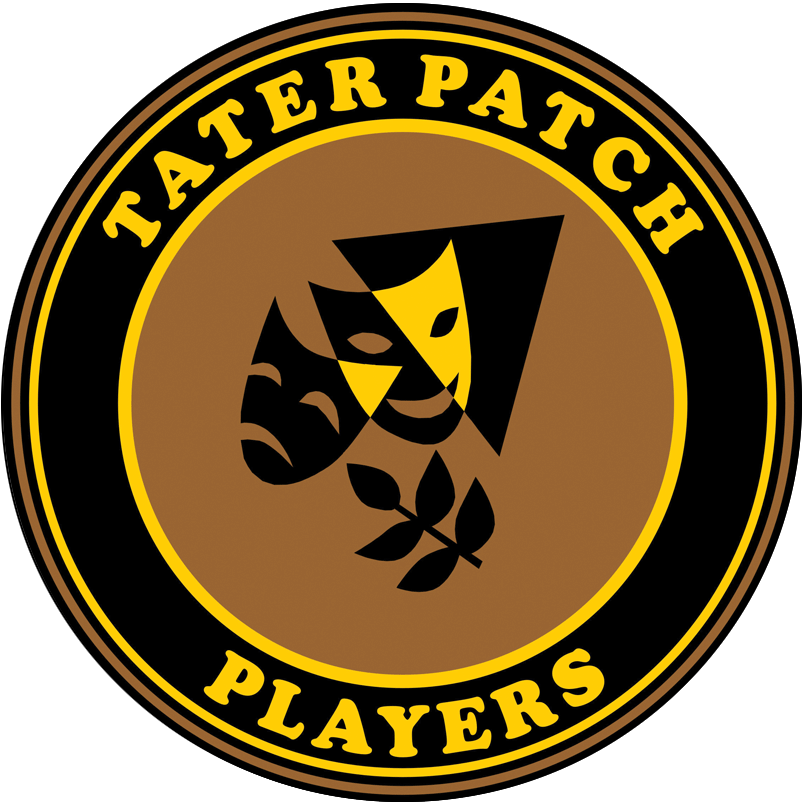    June 4, 5, 6, 7, 2019
   9 am until 1 pm
Ages: rising 3rd grade through 12th gradeCost will be $30 for all 4 daysA light snack is includedActing Track:  The students will learn about the actors “tool box”, creating a character, studying a scene, and put on a short performance on the last day of class.  
Two levels:  There will be a series of classes for new students and a series of classes for returning students.  These returning kids will build on the work we did last year  and  expand their knowledge of acting and stagecraft. Tech Track: The students will get a little bit of the acting training but a LOT more technical theater information.  This will cover a number of backstage skills.  There will be classes on lighting, scenery, stage managing and directing.  This is open to both new students and those who participated in our acting workshop last year.  Ages for Tech Track students:11 yrs through rising 12th gradersEnrollment form available at www.taterpatchplayers.org or on our Facebook page.  Please enroll by June 1.  We will accept up to 30 student for this year’s camp. Scholarships are available for those with financial need, please contact us separately at taterpatchplayers@gmail.com and put “scholarship” in  the subject line. Any questions, please contact us by email.  Auditions for our summer Youth Theater play, The Seussification of Romeo and Juliet,  will be June 7 and 8 from 3– 4:30.